Nursery Routine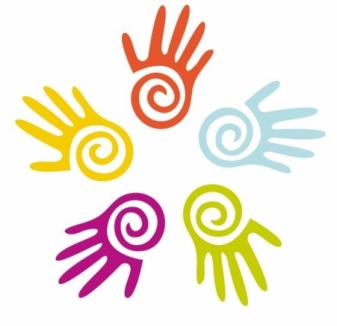 9.00am-9.15am Settling in and parent play time9.15-9.30am Morning Chat9.30-11.00am Free play inside and outside9.30-10.30am Snack Café is open!11.00-11.15am Tidy up Time11.15-11.30am Prayer Time11.30-1.00pm Lunch Time1.00-1.15pm Phonics Sessions1.15-2.15pm Free Play inside and outside2.15-2.30pm Tidy up Time2.30-2.45pm End of Day Chat/ Afternoon Group Snack2.45-3.00pm Home Time Routine3.00pm Home Time